Развитие речи 6.04.2020г. Чтение детям сказки Д. Мамина-Сибиряка «Сказка про Комара Комаровича –Длинный нос и про Мохнатого Мишу – Короткий хвост»Цель. Познакомить детей с авторской литературной сказкой. Помочь им понять, почемуавтор так уважительно называет комара.Предварительная работа. Накануне следует прочитать детям «Сказку про храброго Зайца –Длинные уши, косые глаза, короткий хвост» Д. Мамина-Сибиряка (из репертуара для детей 3–4лет); повторить необычное название сказки – характеристику зайца.Ход занятияПедагог зачитывает детям отрывок из «Сказки про храброго Зайца – Длинные уши, косыеглаза, короткий хвост» Д. Мамина-Сибиряка: «Хихикнули молодые зайчата, прикрыв мордочкипередними лапками, засмеялись добрые старушки-зайчихи, улыбнулись даже старые зайцы,побывавшие в лапах у лисы и отведавшие волчьих зубов...»Воспитатель спрашивает у детей, кто это рассмешил зайцев, в какой сказке это произошло.Напоминает, кто написал сказку, и предлагает послушать еще одно произведение автора.Педагог читает «Сказка про Комара Комаровича – Длинный нос и про Мохнатого Мишу –Короткий хвост», дает детям возможность обменяться впечатлениями.«Вот ведь каким незадачливым оказался медведь Миша – Короткий хвост, – замечаетвоспитатель. – Думал, что велик и силен, никто его не осилит. Однако ошибся косолапый имохнатый. Комары его перехитрили, из болота выгнали. А вот комаром Мамин-Сибиряквосхищается. И смел комар, и настойчив! Как он его уважительно называет?..» (КомарКомарович.)Если останется время, воспитатель зачитывает 1–2 отрывка из сказки по желанию (выбору)детей.Физическое развитие 06.04.2020г.-Формирование элементарных математических представлений 07.04.2020   Программное содержание   • Показать независимость результата счета от формы расположения предметов в пространстве.   • Продолжать знакомить с цилиндром на основе сравнения его с шаром и кубом.   • Совершенствовать представления о значении слов далеко – близко.   Дидактический наглядный материал   Демонстрационный материал. Строительный материал: шары, цилиндры, кубы разного цвета и величины (по 7 шт.); 6 цилиндров одного цвета и величины; 2 планки; 4 шнура; 5 елочек, 5 цветочков.   Методические указания   Игровая ситуация «Строим игровую площадку».   I часть. Воспитатель показывает детям геометрические фигуры (кубы, шары, цилиндры), предлагает определить их форму, цвет, величину и сгруппировать по форме. Предварительно дети вместе с воспитателем сравнивают цилиндр с шаром (кубом). Они определяют сходства (шар и цилиндр можно катать, куб и цилиндр можно поставить) и различия фигур (цилиндр в отличие от шара можно поставить, а в отличие от куба его можно катать). Затем воспитатель предлагает разложить строительный материал по группам (по форме).   II часть. Дети делятся на 2 подгруппы и садятся на ковер. Одной подгруппе воспитатель предлагает построить ворота (из 4 цилиндров и планки), другой – машину (из 2 цилиндров, планки и куба). В процессе выполнения задания он уточняет названия фигур и их отличительные признаки.   Воспитатель предлагает с одной стороны ворот «посадить» 5 елочек, а с другой стороны ворот на «клумбе» «посадить» по кругу столько же цветочков.   После выполнения задания воспитатель уточняет: «Сколько елочек посажено у ворот? Как они расположены? Сколько цветочков на „клумбе“? Как они расположены? Что можно сказать о количестве елочек у ворот и цветочков на клумбе?»   Воспитатель подводит итог: «Елочки расположены в ряд, их пять, а цветочки растут «на клумбе» по кругу, их тоже пять. Елочек и цветочков по пять, поровну».   III часть. Игровое упражнение «Прыгаем близко, прыгаем далеко».   На ковре разложены шнуры: 2 близко друг к другу и 2 далеко друг от друга. Воспитатель спрашивает у детей, как расположены шнуры, и предлагает перепрыгнуть через них. Затем выясняет у ребят, далеко или близко они прыгнули.Рисование 07.04.2020г.Рисование дидактическое “Радуга – дуга, не давай дождя” Продолжать самостоятельно и творчески отражать свои представления о красивых природных явлениях разными изобразительно – выразительными средствами. Развивать чувство цвета Музыка 08.04.2020г.-Познавательное развитие 08.04.2020г.В гости к хозяйке луга. Расширять представления детей о разнообразии насекомых. Закреплять знания о строении насекомых. Формировать бережное отношение к окружающей природе. Учить отгадывать загадки о насекомыхФизическое развитие 09.04.2020г.-Аппликация 09.04.2020г.аппликации «Веточка вербы»• Учить приемам нетрадиционной аппликации веток вербы, расположения «почек» справа и слева на ветке.• Способствовать овладению композиционными умениями, способами и приёмами аппликации различными изобразительными материалами (ватные палочки, полоски белой и газетной бумаги).• Развивать воображение детей, фантазию, эстетическое восприятие, самостоятельность при выборе изобразительного материала.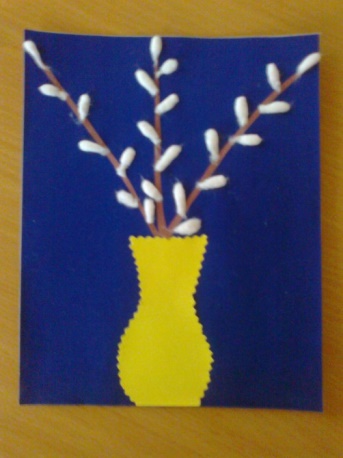 Физическое развитие (на улице)-Музыка -